AGENDAPARKS AND RECREATION BOARD MEETINGENNIS PUBLIC WORKS CONFERENCE ROOM500 LAKE BARDWELL DRIVEWEDNESDAY, NOVEMBER 14, 20185:00 P.M.1.	CALL TO ORDER2.	INVOCATION3. 	PLEDGE OF ALLEGIANCE 4.	PARK MAINTENANCE UPDATESReview works in progress.Review of the past month’s maintenance practices. c. 	Planned maintenance and projects for the following month.5.  	NEW BUSINESSa.	Update the status of IOOF Park at Fairview projects.b. 	Recreation Report. c.	Upcoming funded projects. d.	Timeline for Tim Gauna Park Playground Installation.e. 	Fitness Court Openingf. 	Park Land Dedication is being re-written by the City’s Attorney.   6.	ADJOURNMENT			             Disability Assistance and AccommodationPersons with disabilities who plan to attend this meeting and who may need assistance should contact the City Secretary at (972) 875-1234 two working days prior to the meeting so that appropriate arrangements can be made.I CERTIFY THE ABOVE NOTICE WAS POSTED AT CITY HALL IN ENNIS, TEXAS, PRIOR TO FRIDAY, NOVEMBER 9, 2018, AT 5:00 P.M.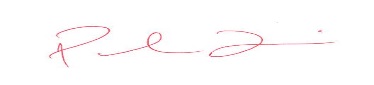 								________________________	PAUL LISKA	DIRECTOR 	PARKS AND RECREATION